…………………………….MESLEKİ VE TEKNİK ANADOLU LİSESİ SAĞLIK HİZMETLERİ ALANIEBE YARDIMCILIĞI DALI BECERİ EĞİTİMİ DEĞERLENDİRME FORMUMeslek Dersi Öğretmeni		Eğitim Birimi PersoneliAdı Soyadı  :		…………………………………..				………/………../20……….Unvanı        :       		…………………………………..				………………………………………İmzası        :			…………………………………				Okul Müdürü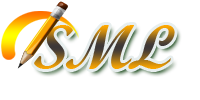 İşletme Adıİşletme Adıİşletme Ünitesiİşletme ÜnitesiBeceri Eğitimi TarihiBeceri Eğitimi TarihiSınıfıSınıfıÖğrenci GrubuÖğrenci GrubuÖğrenci GrubuÖğrenci GrubuÖğrenci GrubuÖğrenci GrubuÖğrenci GrubuÖğrenci GrubuÖğrenci GrubuÖğrenci GrubuÖğrenci GrubuÖĞRENCİLERİN ADI VE SOYADIÖĞRENCİLERİN ADI VE SOYADIÖĞRENCİLERİN ADI VE SOYADIÖĞRENCİLERİN ADI VE SOYADIOKUL NUMARASIOKUL NUMARASIOKUL NUMARASIOKUL NUMARASIDEĞERLENDİRME KRİTERLERİDEĞERLENDİRME KRİTERLERİDEĞERLENDİRME KRİTERLERİPuan DağılımıPuanPuanPuanPuanPuanPuanPuanPuanPuanPuan GENEL   DURUMUBeceri eğitimine ilgisi, gayretiBeceri eğitimine ilgisi, gayreti5 GENEL   DURUMUKılık kıyafet durumuKılık kıyafet durumu5 GENEL   DURUMUÇalıştığı kişilerle ilişkileri ve işbirliğiÇalıştığı kişilerle ilişkileri ve işbirliği5BİLGİSEVİYESİGebelik,doğum ve doğum sonrası bakım ve izleme konularında genel bilgisiGebelik,doğum ve doğum sonrası bakım ve izleme konularında genel bilgisi15BECERİ SEVİYESİVE YETERLİLİKSONUÇGebe izlemede ve doğumda kullanılan ekipmanları tanıma ve kullanıma hazırlamaGebe izlemede ve doğumda kullanılan ekipmanları tanıma ve kullanıma hazırlama5BECERİ SEVİYESİVE YETERLİLİKSONUÇAmeliyathane ve yoğun bakım ünitelerinin hazırlanmasına yardım etmeAmeliyathane ve yoğun bakım ünitelerinin hazırlanmasına yardım etme5BECERİ SEVİYESİVE YETERLİLİKSONUÇHastanın güvenli olarak nakline yardım etmeHastanın güvenli olarak nakline yardım etme5BECERİ SEVİYESİVE YETERLİLİKSONUÇHastadan alınan kan,dokuve diğer örneklerin laboratuvara naklini sağlamaHastadan alınan kan,dokuve diğer örneklerin laboratuvara naklini sağlama5BECERİ SEVİYESİVE YETERLİLİKSONUÇSterilizasyon,dezenfeksiyonu bilme ve atıkların ayrıştırılmasına yardım etmeSterilizasyon,dezenfeksiyonu bilme ve atıkların ayrıştırılmasına yardım etme10BECERİ SEVİYESİVE YETERLİLİKSONUÇYeni doğan ünitesinin hazırlanmasına, çocuk sağlığının korunmasına yardım etme.Yeni doğan ünitesinin hazırlanmasına, çocuk sağlığının korunmasına yardım etme.10BECERİ SEVİYESİVE YETERLİLİKSONUÇDoğum öncesi ve doğum sonrası dönemde ebeye yardım etmeDoğum öncesi ve doğum sonrası dönemde ebeye yardım etme10BECERİ SEVİYESİVE YETERLİLİKSONUÇAile planlaması,kadın ve yenidoğana ait tarama programlarında ebeye yardım etmeAile planlaması,kadın ve yenidoğana ait tarama programlarında ebeye yardım etme10BECERİ SEVİYESİVE YETERLİLİKSONUÇİlk yardımın temel ilkelerini bilme ve uygulamaİlk yardımın temel ilkelerini bilme ve uygulama10100 üzerinden verilen toplam puan100 üzerinden verilen toplam puan100